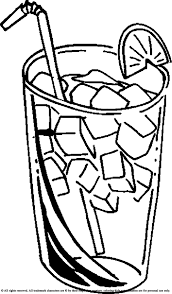 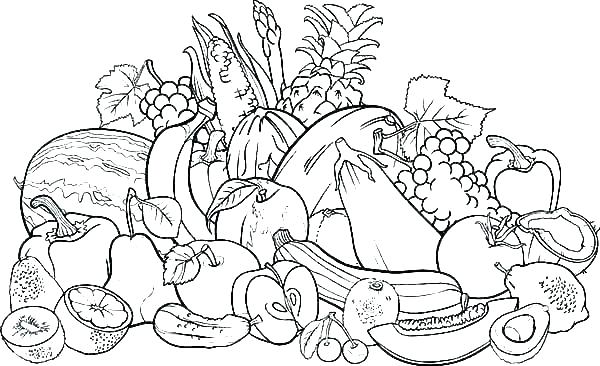 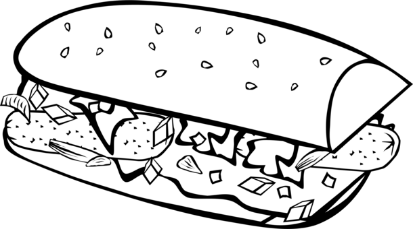 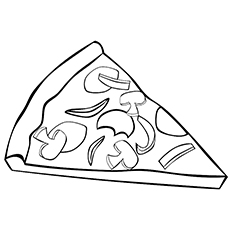 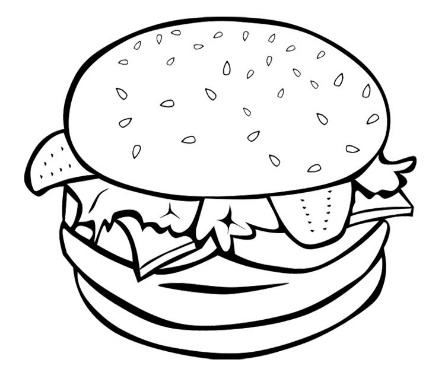 My Weekly Food DiaryMy Weekly Food DiaryMy Weekly Food DiaryMy Weekly Food DiaryMy Weekly Food DiaryMy Weekly Food DiaryMy Weekly Food DiaryMy Weekly Food DiaryMondayTuesdayWednesdayThursdayFridaySaturdaySundayBreakfastLunchEvening MealSnacksDrinks